ANNUAL GENERAL MEETING
APPOINTMENT OF PROXY FORM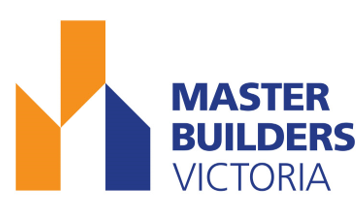 to act as my proxy to vote on my behalf at the Annual General Meeting of The Master Builders Association of Victoria, which will be held on Thursday, 30 November 2023 at 4:30pm via video conference.Please select one of the following: I authorise my proxy to vote on my behalf on all matters. I authorise my proxy to vote on my behalf on all matters as follows:
     Specify the matters and any limitations on the manner in which the proxy is to vote in the box belowSignature: 	_____________________________________________________
		Signature of Voting MemberDate:		_______________________I, __________________________________________________________________________________________________ (name), of____________________________________________________________________________________________________________________________________________________________________________________________________________ (address)being a Voting Member of The Master Builders Association of Victoria (ACN 004 255 654) with my Membership Number _________________________________ appoint:___________________________________________________________________________________ (name of proxy holder),of____________________________________________________________________________________________________________________________________________________________________________________________ (proxy holder’s address)Important NoteThis form is invalid unless a signed copy is received by the proxy holder and to The Master Builders Association of Victoria (via post or email to legalriskcompliance@mbav.com.au) at least 48 hours before the Annual General Meeting, i.e., no later than 4pm (AEST) on Tuesday, 28 November 2023.